[ALL INDIA TENNIS ASSOCIATION]									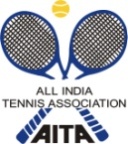 	TOURNAMENT FACT-SHEET – 2015HOTEL DETAILSRULES / REGULATIONSNAME OF THE TOURNAMENTNTC& PTC AITA (TS – 7) TENNIS TOURNAMENTNAME OF THE STATE ASSOCIATIONTamil Nadu Tennis AssociationHONY. SECRETARY OF ASSOCIATIONMR. C.B.N. REDDYADDRESS OF ASSOCIATIONSDAT Tennis Stadium, Lake Area, Nungambakkam, Chennai 600 034TOURNAMENT WEEK31st August to 4TH September 2015ENTRY DEADLINE 17th August 2015WITHDRAWAL DEADLINE24th August 2015CATEGORY CATEGORY Talent Series – 7 daysAGE GROUPS UNDER -14 BOYS & GIRLSSIGN-INFriday, 28th August 2015  between  12:00 Noon – 2:00 P M at the venueFriday, 28th August 2015  between  12:00 Noon – 2:00 P M at the venueFriday, 28th August 2015  between  12:00 Noon – 2:00 P M at the venueFriday, 28th August 2015  between  12:00 Noon – 2:00 P M at the venueFriday, 28th August 2015  between  12:00 Noon – 2:00 P M at the venueFriday, 28th August 2015  between  12:00 Noon – 2:00 P M at the venueFriday, 28th August 2015  between  12:00 Noon – 2:00 P M at the venueNAME OF THE VENUENAME OF THE VENUEPACHAIYAPPA’S COLLEGEWEBSITEWEBSITE(Entries to be sent to)www.sportindia.in(Entries to be sent to)www.sportindia.inADDRESS OF VENUEADDRESS OF VENUEEVK SAMPATH SALAI, AMINJIKARAI, CHENNAI – 30.EVK SAMPATH SALAI, AMINJIKARAI, CHENNAI – 30.EVK SAMPATH SALAI, AMINJIKARAI, CHENNAI – 30.EVK SAMPATH SALAI, AMINJIKARAI, CHENNAI – 30.EVK SAMPATH SALAI, AMINJIKARAI, CHENNAI – 30.TELEPHONETELEPHONE0944401071409444010714EMAILEMAIL  ntc_ptc@yahoo.comCOURT SURFACECOURT SURFACEClay CourtClay CourtBALLSBALLS        MNTISNO. OF COURTSNO. OF COURTS44FLOODLITFLOODLIT        NoTOURNAMENT DIRECTORK.R. SRIDHARK.R. SRIDHARK.R. SRIDHARTEL NO.09444010714EMAILNtc_ptc@yahoo.comTOURNAMENT REFEREE TBC TBC TBCMOBILE NO.EMAILNAMEHotel Blue DiamondADDRESS934, E.V.R.Periyar Salai, (Poonamalle High Road), (Poonamalle High Road), Chennai - 600 084, Tamil NaduTELEPHONE044-2641 2244, 2640 4888.WEBSITEhttp://hotel-bluediamond.com/TARIFF Single Room – Rs 1,500Double Room – Rs 1,750NAME	Chennai Gateway - HOTELADDRESS23A,Jawarharlal Nehru Road, Dr.Ambedkar Circle,Koyambedu, Chennai-600107.TELEPHONE044 6549 9996WEB SITEhttp://www.hotelchennaigateway.com/TARIFFSingle Room – Rs 1,998 Double Room – Rs 2,050 
AGE ELIGIBILITY
Players born:After 1st  January 2001 are eligible for participation in U/14 
Players born:After 1st  January 2001 are eligible for participation in U/14 ENTRY FEES           Singles   DoublesENTRY FEES           Rs. 400    Rs. 600AITA Registration Card
It is mandatory for the player to carry ORIGINAL REGISTRATION CARD for the sign-in. In case the player registration is in process with AITA,  In that case player has to carry Original receipt or copy of mail from AITA confirming that  player registration is in process.
It is mandatory for the player to carry ORIGINAL REGISTRATION CARD for the sign-in. In case the player registration is in process with AITA,  In that case player has to carry Original receipt or copy of mail from AITA confirming that  player registration is in process.